Complete the following worksheet: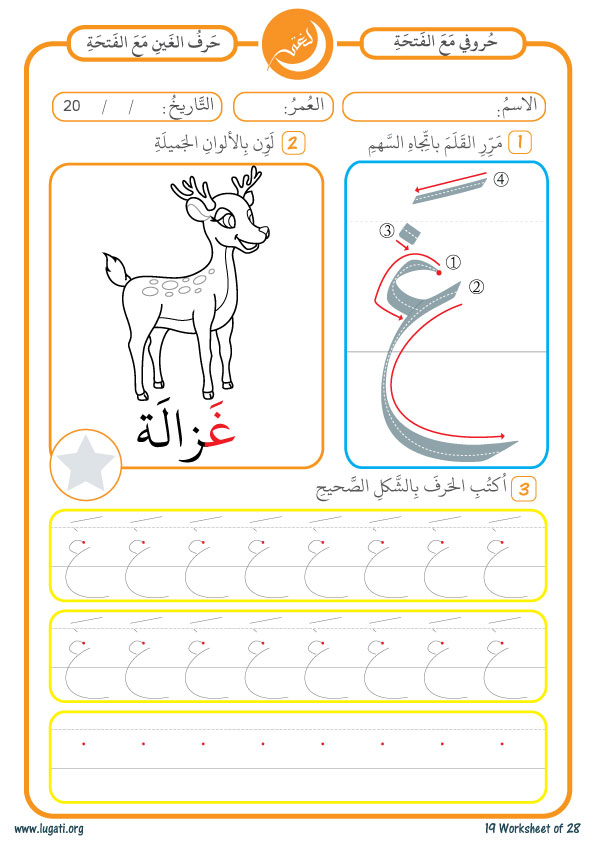 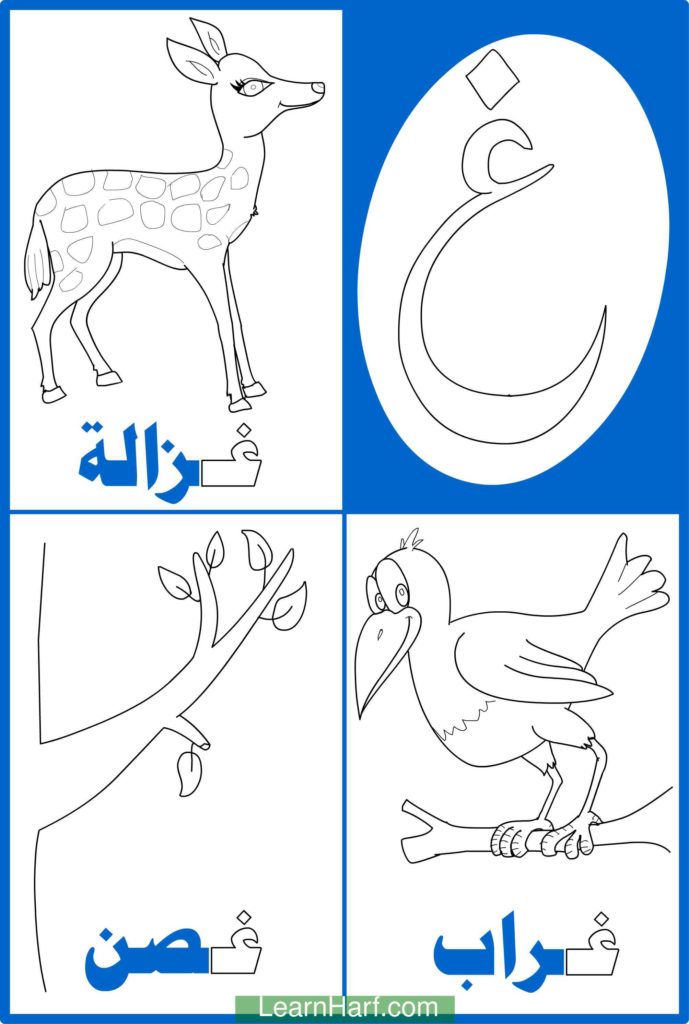 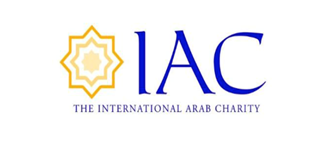 معلمة الصف Miss Reem HachichHomework Date:13/05/2023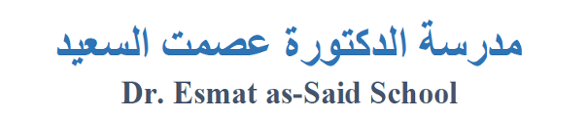 الاسم: .................................................